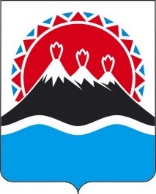 П О С Т А Н О В Л Е Н И ЕПРАВИТЕЛЬСТВАКАМЧАТСКОГО КРАЯ                  г. Петропавловск-КамчатскийПРАВИТЕЛЬСТВО ПОСТАНОВЛЯЕТ:1. Внести в пункт 1 части 3 приложения к постановлению Правительства Камчатского края от 03.10.2018 № 416-П «О проведении ежегодного краевого конкурса «Лучший народный дружинник в Камчатском крае» изменение, исключив слова «и по делам казачества».2. Настоящее постановление вступает в силу после дня его официального опубликования.[Дата регистрации]№[Номер документа]О внесении изменений в приложение к постановлению Правительства Камчатского края от 03.10.2018 № 416-П «О проведении ежегодного краевого конкурса «Лучший народный дружинник в Камчатском крае» Председатель Правительства - Первый вице-губернатор Камчатского края[горизонтальный штамп подписи 1]А.О. Кузнецов